Sentences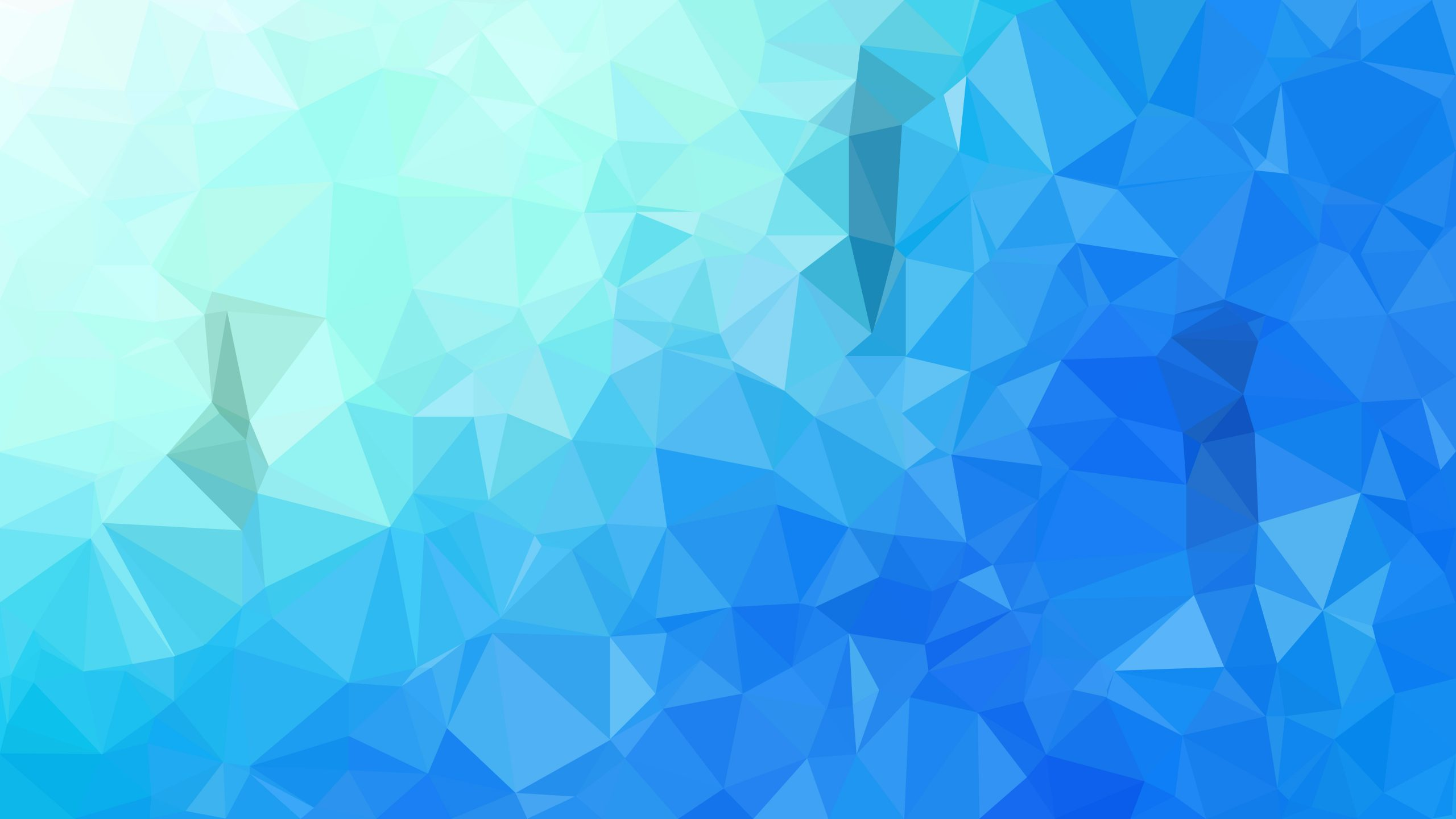 